В Госавтоинспекции Ленинска - Кузнецкого провели рабочее совещание по вопросу содержания улично-дорожной сети
Накануне в отделе Госавтоинспекции Ленинска - Кузнецкого состоялось совещание с представителями собственников автомобильных дорог и, дорожно-эксплуатационных организаций по вопросам внесенных изменений в нормативно – правовые акты в области безопасности дорожного движения и осуществления контроля. Кроме того, на совещании были рассмотрены вопросы о выявляемых нарушениях обязательных требований в эксплуатационном содержании улично-дорожной сети на территории Ленинск – Кузнецкого городского округа, ход реализации и эффективность соответствующих мероприятий, предусмотренных различными программами по безопасности дорожного движения, а также рассматривался вопрос по нарушению правил производства работ на проезжей части дороги подрядными организациями.По итогам совещания были выработаны совместные меры, направленные на поддержание дорог в безопасном состоянии для участников дорожного движения.Начальник ОГИБДД Межмуниципального отдела МВД России "Ленинск-Кузнецкий" подполковник полиции Каличкин А.М.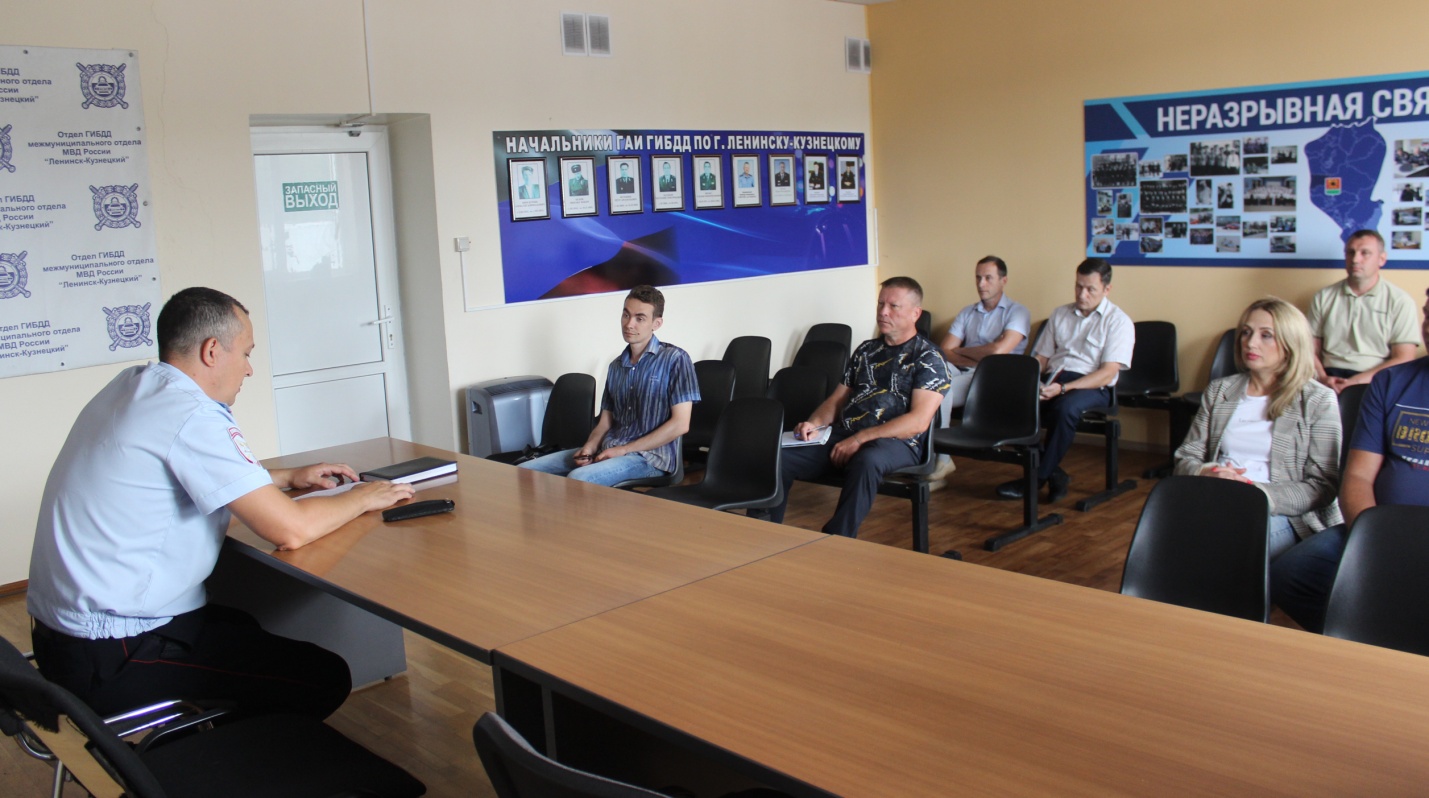 